臺北醫學大學公共衛生暨營養學院保健營養學系博士班新生手冊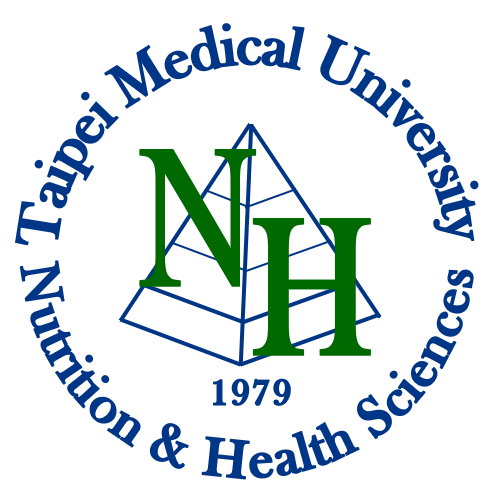 101年7月製目       錄教 師 陣 容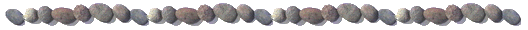 學校總機：(02)2736-1661           系傳真：(02)2737-3112    博士班修業規章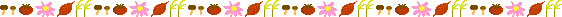 博士班修業規定辦法95.06.14系務會議訂定通過99.05.11系務會議修訂通過99.11.09系務會議修訂通過101.05.08系務會議修訂通過保健營博士班之學生修業年限為三年至七年，唯在職進修學生得延長一年。在學期間得休學兩次，以兩年為限。修業學分：修滿32學分或以上(含畢業論文12學分)。學分修習時限：以第一、二年為原則，修滿方得參加資格考試。學分內容：必修：26學分(含畢業論文12學分)。選修：6學分。第三條 資格考相關規定： 博士班學生需於入學後兩年內修完規定課程學分後，第三年 起兩年內(即入學滿四年之前)，申請並完成通過審查(不含休學年限)，在職進修者得延長一年。每位學生至多可以考試三次，若仍不及格者，應令退學。 自101學年度入學者需先通過英語檢定方可參加資格考試。英語檢定規定如下：需通過IBT 71分以上、中高級英文初試(筆試)、多益700分以上或等同於此分數以上之英檢成績。或至國外(非華語系國家)研修一年(含)以上之經驗(同一單位至少需滿6個月才採計)。資格考試應於預定舉行考試前一個月老師提出申請，並進行考試委員之圈選。 考試方式乃由指導教授組成五至九人之資格考試委員會，校外委員須達二分之ㄧ(含)以上。校外委員中可以包括一名系外的委員。考試委員須具備副教授資格(含)以上，或主治醫師年資五年(含)以上。 通過資格考後，即成為博士學位候選人。第四條 畢業論文口試之相關規定：第一項 博士學位候選人必須符合以下資格始得申請學位論文口試：1.修滿規定之必選修學分數，並通過以下第2及第3之各項考核規定。2.需通過英語檢定測驗：IBT >71分、中高級英文初試(筆試)、多益700分以上或等同於此分數以上之英檢成績。或至國外(非華語系國家)研修一年(含)以上之經驗(同一單位至少需滿6個月才採計)。3.博士班期間所完成的研究成果必須於專業期刊上發表，所發表的期刊論文中，主要指導教授或共同指導教授需為通訊作者。著作內容需與博士論文內容相符合，且其發表篇數必須符合：以單一第一作者發表SCI之原著學術論文(接受函亦可)，且所有論文之Impact factor 加總分數≧3.0，Impact factor分數以近五年JCR公告之標準為原則。第二項 博士論文系內初審繳交資料：學位考試申請書歷年成績單資格考試證明英文能力證明SCI paper之抽印本(或接受函)指導教授推薦函考試委員推薦名單博士論文初稿博士戴帽照二吋二張(博士服請跟保管組租借、帽穗     在左邊；背面註明學號、姓名)英文名字由主任組成系初審委員會進行相關書面資料審核，通過後  始可正式對學校博士學位口試。第三項 博士學位考試委員會由委員五至九人組成，於舉行口試前由指導教授提出建議名單，經院長遴聘組成。校外委員須達三分之一(含)以上，委員資格請參照學校規定。第四項 博士學位候選人之學位考試，以口試行之，並依下列規定辦理：口試以公開舉行為原則，須於事前公佈口試時間、地點及論文題目。學位考試委員會應親自出席委員會，不得委託他人代表，博士學位考試委員會至少應有委員五人出席，始得舉行。學位考試委員會，由院長指定委員一人為召集人，但指導教授不得兼任召集人。學位考試成績，以七十分為及格，一百分為滿分，並以出席委員評定分數平均決定之，但有三分之一(含)以上出席委員評定不及格者，以不及格論，不予平均。學位考試不及格者，六個月後始得再次提出申請。論文有抄襲或舞弊情事，經學位考試委員會確定者，以不   及格。(6) 博士學位口試通過後，彙整委員意見，進行論文修改，    而後付梓報校申請學位證明。博士班修業流程博士班必選修科目表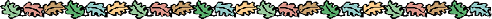 保健營養學系碩/博士班論文指導教授同意單本人已詳閱並願意遵循     年度保健營養學系碩士班新生手冊內所列之畢業相關規定 ;若無法達到該畢業規定，本人同意延後或放棄學位論文審查資格。研究生簽章：                            保健營養學系 博士班論文計畫(資格考)審查申請單 and Health SciencesApplication Form for DoctoralProposal Defense (Qualify)                          申請日期(Date)：  碩/博士班論文計畫審查委員名單(List of committee members)學生姓名及學號Student’s name and ID no.：　　　　　　　　             　論文計畫題目Proposal title：　　　　　　　　　　　　　　　　　　　　　　　　　　　　　　　　指導教授Advisor：　　　　 　　　         　　　　　　　　　　　　　　　　　　　　　　審查委員名單Committee member list：指導教授簽名 Signature of Advisor系主任簽名Signature of Chair of School of Nutrition and Health Sciences 保健營養學系碩/博士班論文計畫(資格考)審查表(如有五個委員請自行影印五份)保健營養學系碩/博士班論文計畫(資格考)審查證明保健營養學系碩/博士班論文計畫審查費收據清冊學生姓名及學號：論文題目：審查日期：  年  月  日＊校外委員1,000元，校內系外委員600元，系內委員不支領。行政老師：　　　　　　　　                        系主任：　       　　　　指導教授：　　　　　　    　　  身分證字號(代付款用):                          ◎完成論文計畫審查請繳交1. 論文計畫審查證明(正本) 請自行影印一份副本查存2. 審查費收據清冊(正本)畢業論文口試之學校相關規定(學位考試)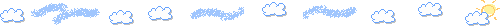 研究生應於每年11月20日(上學期) 或4月20日(下學期) 截止日期前申請研究所學位考試，確定日期依當年度學校行事曆。 (請上網申請http://entero5.tmu.edu.tw/master_degree/)。並於期限內將申請資料(如下頁申請書)及博士戴帽照二吋二張，送交行政老師處審核，待委員會開會通過後再轉交註冊組。依學位考試委員建議名單需依學校及所內之規定辦理。撰寫論文請參照「博士論文繕寫格式」，仔細閱讀其細節及相關事宜。請於1月15日(上學期)或7月15日(下學期)完成口試。學位考試舉行後，研究生應於1月20日(上學期)或7月20日(下學期)前繳交口試成績予行政老師，並於1月31日(上學期)或7月31日(下學期)前繳交附有考試委員簽字審定書、考試保密同意書暨簽到表及學位論文書目同意公開申請書之論文送教務處註冊組(平裝本即可)。另需各繳交一本精裝本至圖書館及系秘書處。應於2月15日(上學期)或8月15日(下學期)前至「國家圖書館-全國博碩士論文資訊網」網站（http://etds.ncl.edu.tw/theabs/index.jsp）取得博碩士論文電子檔案上網授權書，並至本校圖書館網站（http://cetd.tmu.edu.tw/main/index）進行電子學位論文提交。應於2月15日(上學期)或8月15日(下學期)前辦理離校手續，並領取畢業證書，辦理離校手續時請填寫離校及離所程序單各一份。【註】：以上規定之日期僅供參考用，確定日期依當年度學校之規定辦理。臺北醫學大學保健營養學系博士班學位考試申請書姓名：                           學號： 　　        　　　　論文題目：中文：                                                  英文：                                                   已修畢學分數：必修　　學分、選修　　學分檢附文件：1.歷年成績單乙份2.資格考試成績單乙份3.論文研究計畫審查證明乙份4.英文能力證明影本乙份5.期刊發表文章影本每篇各乙份6.論文初稿及摘要各乙份7.指導教授推薦函乙份8.臺北醫學大學博士學位考試申請書正本乙份9.博士戴帽照二吋二張10.臺北醫學大學博士學位考試委員推薦名單乙份申請日期：中華民國       年        月       日臺北醫學大學碩士／博士學位考試申請表(上網填寫)每年請由學校下載最新版http://academic.tmu.edu.tw/main/index.html學生填寫欄						 			    申請日期：　　年　　月　　日注意事項：英文姓名為繕製學位證書之用，請務必確實填寫。臺北醫學大學碩士／博士學位考試委員推薦表(上網填寫)每年請由學校下載最新版http://academic.tmu.edu.tw/main/index.html指導教授為當然委員，請勿填入推薦名單；若推薦共同指導教授為委員，請填入推薦名單，並於備註欄註明。指導教授及共同指導教授不得擔任召集人。臺北醫學大學學生論文審查費收據清冊每年請由學校下載最新版http://academic.tmu.edu.tw/main/index.html系所承辦人填寫欄									  製表日期：　     年      月       日注意事項：本表請併同「會2」單送出。臺北醫學大學電子暨紙本學位論文書目同意公開申請書請依學校最新版為準(本文件影本與論文一併裝訂)申請人簽名：  _____________________________指導教授簽名：  ___________________________研究所所長簽名：  _________________________申請日期：中華民國_____年_____月_____日臺北醫學大學學位考試保密同意書暨簽到表請依學校最新版為準(本文件影本與論文一併裝訂)學位考試基本資料：本論文考試涉及揭露方所告知或交付之研發成果或技術秘密等重要智慧財產權，該機密資訊為揭露方所擁有之法定權利或期待利益， 僅限以下特定人士參與，所有與會者了解並同意對參與本考試所接觸到之機密內容保守秘密，不得自行利用或以任何方式使第三人利用「機密資訊」或取得任何權利，直到本論文開放閱覽或完成專利申請為止。考試委員簽署：列席人員簽署：博士論文繕寫格式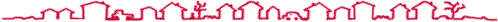 一、　一般繕寫格式論文包括三個主要部份： 前文、正文以及參考資料。 論文須以中文撰寫（除英文摘要外），撰寫方式採橫寫。文內字體勿過大或過小，建議採用之字體大小標題14, 內文12。論文以A4紙, 210x297 mm大小為原則。論文宜採鉛印或打字油印,單面印刷。文字、表格、圖形以及相片等之編排以下列的邊界範圍為標準。上：2.5 cm			右：2.5 cm下：2.5 cm			左：3.0 cm頁數可編排於此範圍之外，但是不可少於1.8 cm（詳見四、正文繕寫規則1）.論文必須以雙行行距（double space）書寫。但是註腳、參考文獻、目錄以及附錄部份得以單行行距（single space）書寫。論文中英文摘要均以不超過一頁為原則。頁號的編排：每一頁頁號的位置必須統一。依照下列的規則編排頁號：封面內頁：不必編排頁號。審查委員通過簽名單：不必編排頁號。授權書：不必編排頁號。中文摘要：編列為I。英文摘要：編列為II。其餘之前文部份依照羅馬字母的順序 ( III, IV, V, VI…..) 排列。前文部份可包括致謝、目錄、表目次、圖目次等。正文部份以阿拉伯數字表示，一律以頁號 “1” 開始，而後依序排列。 二、封面規格：參考附件一。側面：參考附件二。封皮顏色 ------ 繳交系圖之精裝本須為黑色，除此之外之精裝本、平裝本：顏色自訂。字色 ------ 精裝本：燙金色。       平裝本：黑色。三、論文之安排順序第一頁：審查委員通過簽名單（參考附件三）。第二頁：授權書（參考附件四）。第三頁：中文摘要。 第四頁：英文摘要。第五頁：贈與（Dedication Page）- 非必須 (Optional)。第六頁：致謝。第七頁：目錄（參考附件五）。第八頁：圖目次（參考附件六）。第九頁：表目次。正文部份。四、正文繕寫規則頁數之編號採阿拉伯數字﹐置於底邊往上1.8公分處之正中間﹐或右上角往下1.8公分處。每章的開始必須由新的一頁開始。實驗結果之表、圖內容不要和文字內容混合﹐須單獨列一頁。一頁以不超過兩個圖或表為原則。圖或表以直向或橫向表示皆可。表 (Table) 之名稱宜置於表之上方，說明宜置於表之下方。圖 (Figure) 之名稱及說明宜置於圖之下方。中英文皆需Footnote擇一即可。例如：表一、 ＸＸＸＸＸＸＸ	置於表之上方，( table 1.XXXXXXXX)  說明宜置於表之下方	圖一、 ＸＸＸＸＸＸＸＸＸＸ  (Figure 1. XXXXXXXXX）		名稱及說明置於圖之下方實驗結果若包含相片時，相片須以光面相紙沖洗，且相片須黏貼於規定的範圍內。相片須以原版形式黏貼，禁用影印之相片。參考文獻之寫法中文部分參考中華民國營養學會雜誌、英文部分參考Journal of Nutrition之規定：作者排序英文者依第一作者英文字母順序，中文者依第一作者筆畫順序，若第一作者筆畫相同者依第二座者筆畫順序，依此類推。先列英文之參考文獻，再列中文之參考文獻。須標明詳細頁數（幾頁至幾頁），以利將來刊登不同文獻之需要。發表年份列於作者後。例如：Allain, C.A., Poon, L.S., Chang, C.S.G., Richmond, W. & Wu, P. C. (1974) Enzymatic determination of total serum cholesterol. Clin. Chem. 20:470-475.Livesey, G. (1990) The effect of α-amylase resistant carbohydrates on energy utilization and deposition in man and rat. In: Dietary Fiber Chemistry, Physiology and Health Effects (Kritchevsly, D., eds.) pp.207-217. Plenum Press, New York.王瑞蓮、曾明淑、高美丁 (1995) 國人使用特殊補充品之狀況研究。中華營誌20:105-115 五、必須繳交之論文冊數	系所圖書室			一冊(黑色)指導教授			一冊			精裝本 (共同指導教授		一冊)	教務處				一冊   (轉交國家圖書館）     精裝、平裝不拘		審查委員			各一冊 學校圖書館          一冊            精裝本臺北醫學大學 保健營養學系博士論文Doctor DissertationGraduate Institute of Nutrition & Health ScienceTaipei Medical University論文中文題目論文英文題目研究生：　X X X撰(英文姓名)指導教授：X X X博士（或教授等頭銜） (英文姓名)   			協同指導教授：X X X 博士(頭銜）							(英文姓名)中華民國 10X  年 6 月June 201X 學位論文審定書  可依照學校版本修改題目及委員職稱與姓名論文中文題目論文英文題目本論文係臺北醫學大學保健營養學系博士班學生X X X所提,作為審查授與理學博士學位之一部份。本論文承蒙下列考試委員審查通過：中華民國     年     月    日						      July XX, 201X論文電子檔案上網授權國家圖書館－全國博碩士論文資訊網（http://etds.ncl.edu.tw/theabs/index.jsp）進行中論文摘要建檔 正式論文摘要建檔 電子全文檔案上傳 缺字影像上傳 電子全文授權書列印 進行中論文查詢 請求查核 修改密碼 個人資料維護 問卷調查填寫 電子學位論文提交北醫圖書館－學位論文數位典藏（http://cetd.tmu.edu.tw/main/index）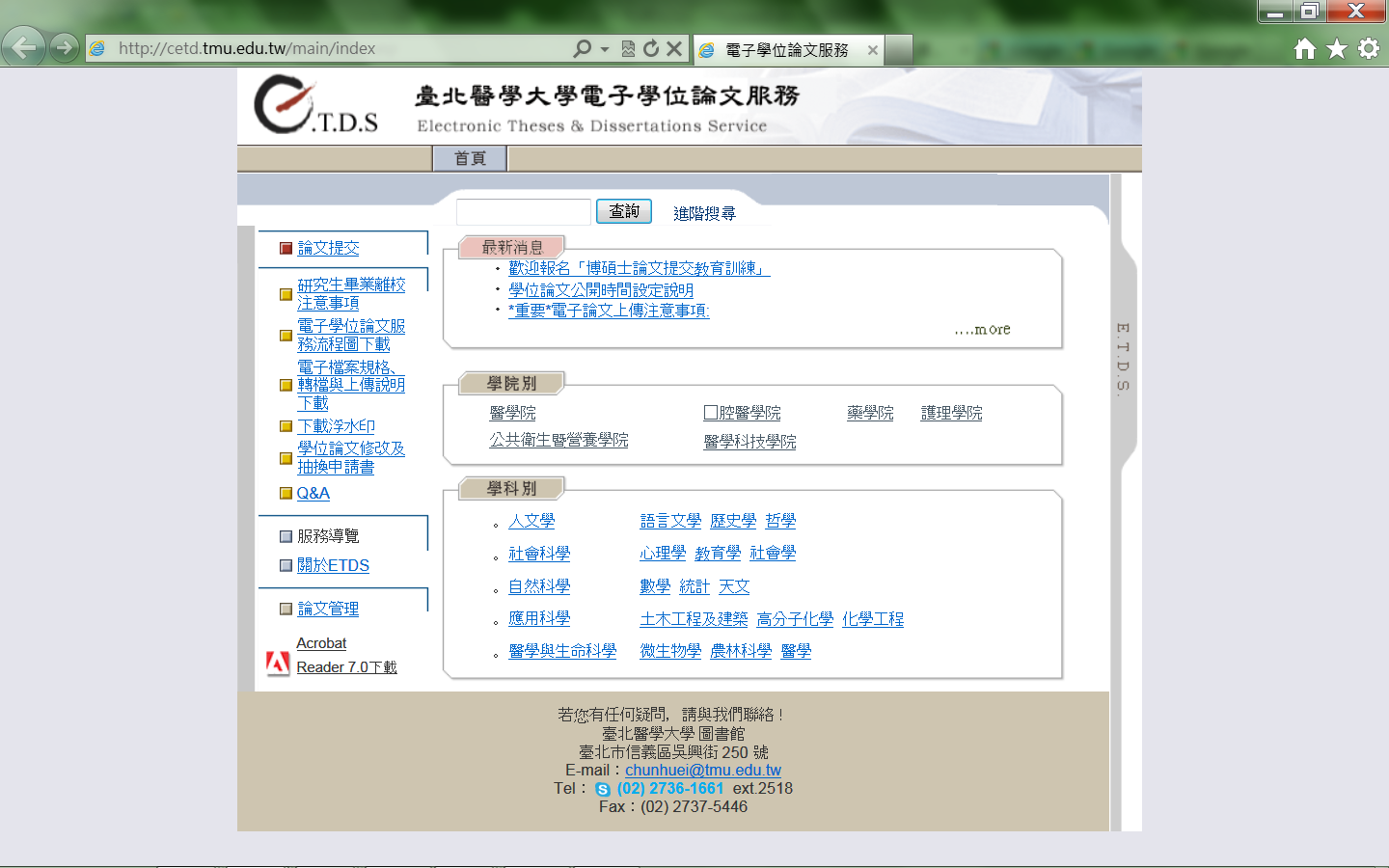 保健營養學系碩(博)士班離系手續單學號：姓名：地址：電話：請按流程區別辦理簽證指導教授             (論文完成、研究室、鑰匙、書籍、資料、器材藥品之清點和移交…)系所圖書室            (繳交論文一本─黑色精裝本、	還書)(XXX小姐)其他事務              (copy卡費用…)(XXX小姐)系主任                 □Submit form(碩士適用)(XXX老師)行政教師 (XXX老師)請依照順序先辦理離系再給行政老師簽離校程序單恭喜大家順利畢業，全部都簽完時請將此單交給行政教師留存。臺北醫學大學學生畢業離校程序表請每年由學校網頁下載最新版學生填寫欄                                                     申請日期：　　年　　月　　日注意事項：1.學生證遺失者，請攜帶其他有照證件辦理離校，以茲證明。2.研究生辦理離校程序前，應先上傳論文至本校「電子學位論文服務系統」http://cetd.tmu.edu.tw/main/index。3.離校程序完成後，應至教務處註冊組憑學生證(繳驗後歸還)領取學位證書。獎助學金領取辦法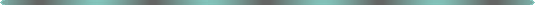 1. 課外活動組獎助學金(教育部補助)每學期由博一和博二同學平分。2. 研究生實驗經費（本系，只有一二年級可使用）每學年每位研究生約有X,000 元的實驗經費(包括實驗器材、影印、論文印刷及參加學術研討會之註冊費或報名費等，每年金額會有更動)，其預算編號為TMU年度-BEO-A，請指導老師於每年6 月15 日前辦理報帳事宜。報帳相關事宜請洽XXX老師。3. 博士生研究助學金（本校研發處企劃組）  	限博一及博二全職生領取，每年約10 月份時申請。4. 其他獎學金(請自己注意公告，自行申請)(1) 白蘭氏健康百萬論文獎（ 120,000 元， 碩博班共10 名）保健營養或保健食品與預防醫學相關之研究論文， 一年內須發表。(2)紐西蘭奇異果百萬論文大賞（ 100,000 元，2 至4 名）	蔬果營養或健康益處等相關研究論文， 一年內須發表。博士班輔助教學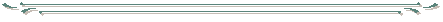 臺北醫學大學研究生協助教學作業要點為使本校研究所學生具備實際之教學經驗，並分擔本校大學部課程之教學，特訂定「研究生協助教學作業要點」（以下簡稱本要點）。本校碩、博士班研究生得申請協助大學部之授課、實驗及實習課程。博士班研究生授課獎學金每小時575元，碩士班研究生每小時400元，實驗及實習課程二小時以一小時核計。每位研究生全學年授課時數不得超過90小時。(費用依照學校當年度標準每年可能依計畫類型有所不同)研究生協助教學之名額，由各學系或基礎學科於每年四月依下一學年教學所需向教務處提出申請。各學系(科)每五門專業必修演講課程或每三門必修實驗或實習課程得申請一名研究生協助教學，由教務長組成審查小組核定各學系(科)名額。徵聘研究生協助教學應採公開徵聘方式，徵聘對象限為本校研究生，得跨系所徵聘。研究生申請協助大學部教學需出具指導教授及所長同意書，並由各學系(科)組成評估小組依授課需要人員專長及核定名額審查之。博士班研究生經評估其教學表現優異者，得協助其取得教育部講師證書。本要點經行政會議通過，報請校長核定後施行，修訂時亦同。保健營養學系博士班學生輔助大學部專題討論及團膳實驗教學規定博士班一、二年級學生必須參與保健營養學系專題討論課程教學及團膳實驗帶隊參觀。輔助課程包括保健營養學系四年級(A、B、C、D四班)以及保進三(A、B兩班)的專題討論以及保三團膳實驗帶隊參觀。保四及保進三的專題討論課程每班分配一名博士班學生，輪流出席不同班別課程；保三團膳實驗參觀課程則由博士班學生輪流帶隊。決定輔助班級後，請自行與該班負責老師聯繫上課輔助方式。其他相關事宜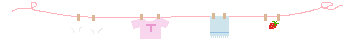 註冊後請儘速加入台灣營養學會，因畢業前需有一年以上會籍
 者，始可參加每年5月份營養學會年會之研究生論文競賽。 為求事務聯繫之迅速與便利，將以email為主要聯絡之方式，請同學儘速定期收信以免遺漏訊息。頁數教師陣容2博士班修業規章5博士班修業流程8博士班必選修科目表9論教授同意單12資格考試暨論文研究計畫審查口試申請單13資格考試暨論文研究計畫審查口試委員推薦名單14論文研究計畫(資格考)審查表15論文研究計畫(資格考)審查證明16論文研究計畫審查費收據清冊17畢業論文口試之學校相關規定(學位考試)18臺北醫學大學保健營博士班學位考試申請書19臺北醫學大學碩(博)士學位考試申請書20考試委員推薦名單21同意公開申請書22保密同意書23博士論文繕寫格式26論文電子檔案上網授權32電子學位論文提交33保健營養學系碩(博)士班離系手續單34離校程序單35獎助學金領取辦法36博士班輔助教學37其他相關事宜38姓名職稱專長及研究領域聯絡方式謝明哲名譽教授營養學、營養生化、保健食品功能之評估、脂質與維生素代謝學校分機：6541clark@tmu.edu.tw陳俊榮教授兼系主任食品化學、蛋白質生理活性、食品成分機能活性、化學分析學校分機：6551 syunei@tmu.edu.tw葉松鈴教授臨床營養、膳食療養、重症營養、營養評估學校分機：6547 sangling@tmu.edu.tw黃士懿教授兼教務長維生素生化學、脂肪化學、機能性食品研發製造學校分機：6552 sihuang@tmu.edu.tw教授營養生化、分子與細胞生物學、營養生理學、生物統計學校分機：6548 chenjui@tmu.edu.tw教授食物與癌症、植化素生物活性、營養毒理學、細胞分子生物學學校分機：6550 yuehwa@tmu.edu.tw楊素卿教授酒精性肝臟疾病、細胞培養學、營養生化學學校分機：6553 sokei@tmu.edu.tw教授分子生物學、營養免疫學、粒線體醫學、生醫專利學學校分機：6557hsiehrh@tmu.edu.tw副教授生命期營養（老人營養學）、HIV/AIDS營養學、營養調查、失智症者的飲食與營養學校分機：6545 shuzan@tmu.edu.tw林士祥副教授(研究所行政老師)食品化學、食品官能品評、食品加工、儀器分析學校分機：6555 lin5611@tmu.edu.tw簡怡雯副教授膳食療養學、營養生化、營養學、社區營養學學校分機：6556 ychien@tmu.edu.tw楊淑惠副教授臨床營養、營養教育與諮詢、公共衛生營養、生命期營養、膳食設計與管理、素食營養、廚房科學學校分機：6568sherry@tmu.edu.tw施純光副教授食品衛生與安全、食品化學、飲食與大腸癌、保健食品學校分機：6569ckshih@tmu.edu.tw李信昌副教授分子營養學、蛋白質體學、維生素營養學、罕見疾病學校分機：6560sinchung@tmu.edu.tw君副教授婦幼營養、公衛營養、營養教育、膳食設計與管理學校分機：6559yichun@tmu.edu.tw夏詩閔副教授生殖內分泌學、機能性食品、營養生化學、食品技師與營養師證照學校分機：6558bryanhsia@tmu.edu.tw邱琬淳助理教授膳食療養、細胞培養、重症營養、膳食設計與管理、營養諮詢學校分機：6561 wanchun@tmu.edu.tw張榮素助理教授1. 免疫感染、腸道營養、內質網壓力轉錄訊號與細胞死亡、腸道T細胞學校分機：6542susanchang@tmu.edu.tw吳啟豪助理教授functional food chemistry and bioactivity, and anti-glycation effects with dietary phytochemicals學校分機：6554wch@tmu.edu.tw系秘書學校分機：6562 @tmu.edu.tw教學卓越計畫助理(小姐)學校分機：6551vigifu2004@tmu.edu.tw院秘書（小姐）學校分機：6501viviwang@tmu.edu.tw中華民國肥胖研究學會秘書（小姐）學校分機：6541653實驗室學校分機：6563654實驗室學校分機：6564655實驗室學校分機：6549 656實驗室學校分機：6566657實驗室學校分機：6567408實驗室學校分機：6505年　級應完成之修業一、二年級修完所規定之畢業學分三年級入學滿四年內完成學位資格考試(qualify examination)。通過博士學位候選人。四年級~完成論文且符合修業規章之條件後，可申請學位考試。學位考試第一階段：資料審查由行政老師進行初審後，再請系主任進行最後決定。學位考試第二階段：論文口試由指導教授提報口試委員，經系主任同意後提報院長圈選。論文口試通過後，報請學校授予博士學位。臺北醫學大學　保健營養學系  博士班必修科目表（　102　　學年度入學新生起實施）臺北醫學大學　保健營養學系  博士班必修科目表（　102　　學年度入學新生起實施）臺北醫學大學　保健營養學系  博士班必修科目表（　102　　學年度入學新生起實施）臺北醫學大學　保健營養學系  博士班必修科目表（　102　　學年度入學新生起實施）臺北醫學大學　保健營養學系  博士班必修科目表（　102　　學年度入學新生起實施）臺北醫學大學　保健營養學系  博士班必修科目表（　102　　學年度入學新生起實施）臺北醫學大學　保健營養學系  博士班必修科目表（　102　　學年度入學新生起實施）臺北醫學大學　保健營養學系  博士班必修科目表（　102　　學年度入學新生起實施）臺北醫學大學　保健營養學系  博士班必修科目表（　102　　學年度入學新生起實施）臺北醫學大學　保健營養學系  博士班必修科目表（　102　　學年度入學新生起實施）臺北醫學大學　保健營養學系  博士班必修科目表（　102　　學年度入學新生起實施）科目名稱學分一年級一年級二年級二年級三年級三年級四年級四年級備註科目名稱學分上下上下上下上下備註營養生化特論22營養分子生物學22全英語授課臨床營養學特論(一)(二)422英文論文寫作與發表22全英語授課 專題討論41111全英語授課(半)博士論文12本學系（所）畢業學分　32　學分，包括：(1)必修　26　學分(含博士論文 12 學分)(2)選修　6　學分。本學系（所）畢業學分　32　學分，包括：(1)必修　26　學分(含博士論文 12 學分)(2)選修　6　學分。本學系（所）畢業學分　32　學分，包括：(1)必修　26　學分(含博士論文 12 學分)(2)選修　6　學分。本學系（所）畢業學分　32　學分，包括：(1)必修　26　學分(含博士論文 12 學分)(2)選修　6　學分。本學系（所）畢業學分　32　學分，包括：(1)必修　26　學分(含博士論文 12 學分)(2)選修　6　學分。本學系（所）畢業學分　32　學分，包括：(1)必修　26　學分(含博士論文 12 學分)(2)選修　6　學分。本學系（所）畢業學分　32　學分，包括：(1)必修　26　學分(含博士論文 12 學分)(2)選修　6　學分。本學系（所）畢業學分　32　學分，包括：(1)必修　26　學分(含博士論文 12 學分)(2)選修　6　學分。本學系（所）畢業學分　32　學分，包括：(1)必修　26　學分(含博士論文 12 學分)(2)選修　6　學分。本學系（所）畢業學分　32　學分，包括：(1)必修　26　學分(含博士論文 12 學分)(2)選修　6　學分。本學系（所）畢業學分　32　學分，包括：(1)必修　26　學分(含博士論文 12 學分)(2)選修　6　學分。其他注意事項註記其他注意事項註記其他注意事項註記其他注意事項註記其他注意事項註記其他注意事項註記其他注意事項註記其他注意事項註記其他注意事項註記其他注意事項註記其他注意事項註記臺北醫學大學　保健營養學系　博士班選修科目表（　101學年度入學新生起實施）臺北醫學大學　保健營養學系　博士班選修科目表（　101學年度入學新生起實施）臺北醫學大學　保健營養學系　博士班選修科目表（　101學年度入學新生起實施）臺北醫學大學　保健營養學系　博士班選修科目表（　101學年度入學新生起實施）臺北醫學大學　保健營養學系　博士班選修科目表（　101學年度入學新生起實施）臺北醫學大學　保健營養學系　博士班選修科目表（　101學年度入學新生起實施）臺北醫學大學　保健營養學系　博士班選修科目表（　101學年度入學新生起實施）臺北醫學大學　保健營養學系　博士班選修科目表（　101學年度入學新生起實施）臺北醫學大學　保健營養學系　博士班選修科目表（　101學年度入學新生起實施）臺北醫學大學　保健營養學系　博士班選修科目表（　101學年度入學新生起實施）臺北醫學大學　保健營養學系　博士班選修科目表（　101學年度入學新生起實施）科目名稱學分一年級一年級二年級二年級三年級三年級四年級四年級備註科目名稱學分上下上下上下上下備註專題研究(一)(二)(三)
(四)41111博士班植物性化學物質特論22博士班單年開課W1-56節蛋白質化學22碩博合開單年開課  W2-78節營養流行病學22碩博合開單年開課  W2-AB節膳食營養調查法22碩博合開雙年開課 W2-AB節營養與免疫特論22碩博合開單年開課  W2-78節生技醫藥專利特論22碩博合開W2-78節營養基因體學及實作22碩博合開單年開課  W5-78節營養專題講座(一)(二)422博一博二合上單年開課W5-56節營養毒理學22碩博合開雙年開課  W2-78節維生素特論   22碩博合開單年開課  W5-56節保健食品開發22碩博合開雙年開課  W5-56節營養教育與教學計畫22碩博合開單年開課  W4-78節運動營養學特論22碩博合開雙年開課  W5-78節本學系（所）畢業學分　32　學分，包括：(1)必修　26　學分(含博士論文 12 學分)(2)選修　6　學分。本學系（所）畢業學分　32　學分，包括：(1)必修　26　學分(含博士論文 12 學分)(2)選修　6　學分。本學系（所）畢業學分　32　學分，包括：(1)必修　26　學分(含博士論文 12 學分)(2)選修　6　學分。本學系（所）畢業學分　32　學分，包括：(1)必修　26　學分(含博士論文 12 學分)(2)選修　6　學分。本學系（所）畢業學分　32　學分，包括：(1)必修　26　學分(含博士論文 12 學分)(2)選修　6　學分。本學系（所）畢業學分　32　學分，包括：(1)必修　26　學分(含博士論文 12 學分)(2)選修　6　學分。本學系（所）畢業學分　32　學分，包括：(1)必修　26　學分(含博士論文 12 學分)(2)選修　6　學分。本學系（所）畢業學分　32　學分，包括：(1)必修　26　學分(含博士論文 12 學分)(2)選修　6　學分。本學系（所）畢業學分　32　學分，包括：(1)必修　26　學分(含博士論文 12 學分)(2)選修　6　學分。本學系（所）畢業學分　32　學分，包括：(1)必修　26　學分(含博士論文 12 學分)(2)選修　6　學分。本學系（所）畢業學分　32　學分，包括：(1)必修　26　學分(含博士論文 12 學分)(2)選修　6　學分。其他注意事項註記其他注意事項註記其他注意事項註記其他注意事項註記其他注意事項註記其他注意事項註記其他注意事項註記其他注意事項註記其他注意事項註記其他注意事項註記其他注意事項註記學    號姓    名現在住址永久住址電子信箱電話(住家)                      (手機)(住家)                      (手機)(住家)                      (手機)研究主題(暫定)論教授簽章共同指導教授簽章系主任簽章行政老師簽章學生姓名及學號Student’s name and ID number：審查日期(Date of proposal defense)：審查地點(Defense venue)：論文計畫題目(Proposal title)：指導教授(Advisor)：_________________________________行政老師(Administrative teacher)：_________________________________系 主 任(Chair of school of Nutrition and Health Sciences)：_________________________________ 繳交資料(Application )：A.申請單(Spplication form)B.審查委員名單(List of committee members)（召集人Chair/委員Member）姓名Name職稱PositionTitle服務單位Affiliation校外/校內系外/系內School/Institute備註 remark
（例如共同指導教授）Co-advisor報告者:______________________________________日期:  ______________________________________地點:  ______________________________________論文計畫題目:________________________________               ________________________________評語及建議：審查結果□通過      □不通過審查委員：_________________________________簽章茲證明保健營博士班學生                以論文計畫題目                                    博士班論文計畫審查。審查委員：_________________________________簽章_________________________________簽章_________________________________簽章_________________________________簽章指導教授：_________________________________簽章備註:中 華 民 國              年            月            日序號委員姓名身分證字號實領金額簽章戶　　　籍　　　住　　　址(區、里、鄰請務必填寫)1縣(市)      市區鄉鎮      村里 　鄰路(街)   段   巷   弄   號   樓之2縣(市)      市區鄉鎮      村里 　鄰路(街)   段   巷   弄   號   樓之3縣(市)      市區鄉鎮      村里 　鄰路(街)   段   巷   弄   號   樓之4縣(市)      市區鄉鎮      村里 　鄰路(街)   段   巷   弄   號   樓之5縣(市)      市區鄉鎮      村里 　鄰路(街)   段   巷   弄   號   樓之合計新台幣 (請用國字大寫，如：壹仟元整)：合計新台幣 (請用國字大寫，如：壹仟元整)：合計新台幣 (請用國字大寫，如：壹仟元整)：合計新台幣 (請用國字大寫，如：壹仟元整)：合計新台幣 (請用國字大寫，如：壹仟元整)：申 請 人簽章：指導教授簽章：系 主 任簽章：學生姓名(本欄須由
學生親簽)學生姓名(本欄須由
學生親簽)(中文)(中文)學號學生姓名(本欄須由
學生親簽)學生姓名(本欄須由
學生親簽)(英文)以護照譯名為準，
未有護照者填寫範例：王小明，WANG, SIAO-MING(英文)以護照譯名為準，
未有護照者填寫範例：王小明，WANG, SIAO-MING年級系所系所組別聯絡電話聯絡電話(     )(     )手機號碼論文題目論文題目(中文)(中文)(中文)(中文)(中文)論文題目論文題目(英文)(英文)(英文)(英文)(英文)已修畢
學分數(不含本學期)已修畢
學分數(不含本學期)必修　  　學分選修　  　學分必修　  　學分選修　  　學分本學期修習學分數必修　  　學分選修　  　學分必修　  　學分選修　  　學分應備文件(請自行檢核打√，並依編號順序由上而下排列)應備文件(請自行檢核打√，並依編號順序由上而下排列)□1.歷年成績單乙份□2.論文初稿及摘要各乙份□3.指導教授推薦函□1.歷年成績單乙份□2.論文初稿及摘要各乙份□3.指導教授推薦函□1.歷年成績單乙份□2.論文初稿及摘要各乙份□3.指導教授推薦函□1.歷年成績單乙份□2.論文初稿及摘要各乙份□3.指導教授推薦函□1.歷年成績單乙份□2.論文初稿及摘要各乙份□3.指導教授推薦函指導教授指導教授行政老師行政老師行政老師主任／所長主任／所長學生姓名學生姓名學號指導教授姓名學生姓名學生姓名學號共同指導教授姓名學生姓名學生姓名學號共同指導教授姓名系所系所組別班別□碩士班□碩士在職專班□博士班論文名稱校內委員圈選校內委員圈選姓名職稱職稱服務單位聯絡電話備註召集人委員姓名職稱職稱服務單位聯絡電話備註校外委員圈選校外委員圈選姓名職稱職稱服務單位聯絡電話備註召集人委員姓名職稱職稱服務單位聯絡電話備註指導教授指導教授指導教授指導教授院長院長校長校長校長授權院長圈選校長授權院長圈選系所名稱系所名稱保健營養學系保健營養學系保健營養學系保健營養學系保健營養學系學期　     學年度　　學期　     學年度　　學期　     學年度　　學期序號委員
姓名學生
姓名實領
金額委員簽章戶籍住址(區、里、鄰請務必填寫)戶籍住址(區、里、鄰請務必填寫)戶籍住址(區、里、鄰請務必填寫)戶籍住址(區、里、鄰請務必填寫)身 分 證 字 號代付人(校內教職員工)1縣(市)　　市區鄉鎮　　    村里　　    鄰　　　　  路(街)　 段　   巷　   弄　　 號　    樓之縣(市)　　市區鄉鎮　　    村里　　    鄰　　　　  路(街)　 段　   巷　   弄　　 號　    樓之縣(市)　　市區鄉鎮　　    村里　　    鄰　　　　  路(街)　 段　   巷　   弄　　 號　    樓之縣(市)　　市區鄉鎮　　    村里　　    鄰　　　　  路(街)　 段　   巷　   弄　　 號　    樓之2  縣(市)　　市區鄉鎮　　    村里　　    鄰　　　　  路(街)　 段　   巷　   弄　　 號　    樓之  縣(市)　　市區鄉鎮　　    村里　　    鄰　　　　  路(街)　 段　   巷　   弄　　 號　    樓之  縣(市)　　市區鄉鎮　　    村里　　    鄰　　　　  路(街)　 段　   巷　   弄　　 號　    樓之  縣(市)　　市區鄉鎮　　    村里　　    鄰　　　　  路(街)　 段　   巷　   弄　　 號　    樓之3  縣(市)　　市區鄉鎮　　    村里　　    鄰　　　　  路(街)　 段　   巷　   弄　　 號　    樓之  縣(市)　　市區鄉鎮　　    村里　　    鄰　　　　  路(街)　 段　   巷　   弄　　 號　    樓之  縣(市)　　市區鄉鎮　　    村里　　    鄰　　　　  路(街)　 段　   巷　   弄　　 號　    樓之  縣(市)　　市區鄉鎮　　    村里　　    鄰　　　　  路(街)　 段　   巷　   弄　　 號　    樓之4縣(市)　　市區鄉鎮　　    村里　　    鄰　　　　  路(街)　 段　   巷　   弄　　 號　    樓之縣(市)　　市區鄉鎮　　    村里　　    鄰　　　　  路(街)　 段　   巷　   弄　　 號　    樓之縣(市)　　市區鄉鎮　　    村里　　    鄰　　　　  路(街)　 段　   巷　   弄　　 號　    樓之縣(市)　　市區鄉鎮　　    村里　　    鄰　　　　  路(街)　 段　   巷　   弄　　 號　    樓之5縣(市)　　市區鄉鎮　　    村里　　    鄰　　　　  路(街)　 段　   巷　   弄　　 號　    樓之縣(市)　　市區鄉鎮　　    村里　　    鄰　　　　  路(街)　 段　   巷　   弄　　 號　    樓之縣(市)　　市區鄉鎮　　    村里　　    鄰　　　　  路(街)　 段　   巷　   弄　　 號　    樓之縣(市)　　市區鄉鎮　　    村里　　    鄰　　　　  路(街)　 段　   巷　   弄　　 號　    樓之共計新台幣　　　　       萬　　　仟　　零 佰　零　元整(金額請大寫，如：貳仟元整)共計新台幣　　　　       萬　　　仟　　零 佰　零　元整(金額請大寫，如：貳仟元整)共計新台幣　　　　       萬　　　仟　　零 佰　零　元整(金額請大寫，如：貳仟元整)共計新台幣　　　　       萬　　　仟　　零 佰　零　元整(金額請大寫，如：貳仟元整)共計新台幣　　　　       萬　　　仟　　零 佰　零　元整(金額請大寫，如：貳仟元整)共計新台幣　　　　       萬　　　仟　　零 佰　零　元整(金額請大寫，如：貳仟元整)共計新台幣　　　　       萬　　　仟　　零 佰　零　元整(金額請大寫，如：貳仟元整)共計新台幣　　　　       萬　　　仟　　零 佰　零　元整(金額請大寫，如：貳仟元整)共計新台幣　　　　       萬　　　仟　　零 佰　零　元整(金額請大寫，如：貳仟元整)共計新台幣　　　　       萬　　　仟　　零 佰　零　元整(金額請大寫，如：貳仟元整)共計新台幣　　　　       萬　　　仟　　零 佰　零　元整(金額請大寫，如：貳仟元整)系所承辦人系所承辦人系所承辦人系所承辦人系所承辦人系所承辦人主任／所長主任／所長主任／所長主任／所長主任／所長申請人姓名畢業年月民國     年     月學號系所名稱聯絡電話學位□碩士班  □博士班電子郵件論文題目同意項目同意項目同意項目同意項目□立即公開※若選擇立即公開，相關研究成果即將喪失申請專利權利※若選擇立即公開，相關研究成果即將喪失申請專利權利※若選擇立即公開，相關研究成果即將喪失申請專利權利延後公開含紙本論文及電子論文書目資料(包含書目、目次、摘要、引用文獻)延後公開原因延後公開原因延後公開原因延後公開含紙本論文及電子論文書目資料(包含書目、目次、摘要、引用文獻)公開日期：中華民國       年　     月      日起 (年限最長為5年)公開日期：中華民國       年　     月      日起 (年限最長為5年)公開日期：中華民國       年　     月      日起 (年限最長為5年)延後公開含紙本論文及電子論文書目資料(包含書目、目次、摘要、引用文獻)備註1：紙本論文(平裝本)連同本申請書正本提供教務處；另提供紙本論文予圖書館(精裝本)及系所(平裝本)，各保管單位應盡保密責任。備註2：電子論文全文延後公開，請於系統提交論文時務必於系統上勾選延後公開及設定時間。備註1：紙本論文(平裝本)連同本申請書正本提供教務處；另提供紙本論文予圖書館(精裝本)及系所(平裝本)，各保管單位應盡保密責任。備註2：電子論文全文延後公開，請於系統提交論文時務必於系統上勾選延後公開及設定時間。備註1：紙本論文(平裝本)連同本申請書正本提供教務處；另提供紙本論文予圖書館(精裝本)及系所(平裝本)，各保管單位應盡保密責任。備註2：電子論文全文延後公開，請於系統提交論文時務必於系統上勾選延後公開及設定時間。論文題目(中文)(中文)(中文)論文題目(英文)(英文)(英文)指導教授職稱學生姓名系所學生姓名學號考試時間　年　　　月　　　日上／下午　　　時　　　分　年　　　月　　　日上／下午　　　時　　　分　年　　　月　　　日上／下午　　　時　　　分考試地點姓名服務單位職稱簽名姓名所屬單位學號(教師請寫職稱)簽名保健營養學系臺北醫學大學博士論文中文題目ＸＸＸ撰200X博士論文中文題目ＸＸＸ撰200X                       (簽名)ＸＸＸ	博士服務機關、職稱                       (簽名)ＸＸＸ	博士服務機關、職稱                       (簽名)ＸＸＸ	博士服務機關、職稱                       (簽名)ＸＸＸ	博士（指導教授）服務機關、職稱學生姓名學號性別□男□女系 所年級聯絡電話(H)(C)(O)(H)(C)(O)Email畢業後
通訊地址(郵遞區號)□□□(郵遞區號)□□□(郵遞區號)□□□(郵遞區號)□□□(郵遞區號)□□□(郵遞區號)□□□(郵遞區號)□□□聯絡人關係聯絡電話委託代領本人因故不克親自辦理離校程序，特委託　　　　　　          關係：　　　身分證字號：　　　　　　    領取學位證書【受委託人應攜帶本人及委託人身分證明文件】本人因故不克親自辦理離校程序，特委託　　　　　　          關係：　　　身分證字號：　　　　　　    領取學位證書【受委託人應攜帶本人及委託人身分證明文件】本人因故不克親自辦理離校程序，特委託　　　　　　          關係：　　　身分證字號：　　　　　　    領取學位證書【受委託人應攜帶本人及委託人身分證明文件】本人因故不克親自辦理離校程序，特委託　　　　　　          關係：　　　身分證字號：　　　　　　    領取學位證書【受委託人應攜帶本人及委託人身分證明文件】本人因故不克親自辦理離校程序，特委託　　　　　　          關係：　　　身分證字號：　　　　　　    領取學位證書【受委託人應攜帶本人及委託人身分證明文件】本人因故不克親自辦理離校程序，特委託　　　　　　          關係：　　　身分證字號：　　　　　　    領取學位證書【受委託人應攜帶本人及委託人身分證明文件】本人因故不克親自辦理離校程序，特委託　　　　　　          關係：　　　身分證字號：　　　　　　    領取學位證書【受委託人應攜帶本人及委託人身分證明文件】導教授(研究生適用)導教授(研究生適用)行政老師(研究生適用)行政老師(研究生適用)主任／所長(研究生適用)主任／所長(研究生適用)保管組保管組生涯發展與
就業輔導組圖書館圖書館外國學生事務組(外國學生適用)外國學生事務組(外國學生適用)生活輔導組(僑生適用)生活輔導組(僑生適用)註冊組填寫畢業問卷上網開啟校友服務系統研究生須繳精裝論文乙本研究生須繳精裝論文乙本研究生未曾繳平裝論文者請於離校時補繳